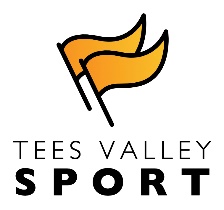 #GetTeesValleyActiveMarketing and Communications – SpecificationOutputsDevelop and implement a social media strategy which improves the reach and impact of existing activity, raises our profile and promotes our business and values effectivelyReview, advise and improve the other promotional tools, media and messaging used by the team to:promote the beneficial impact of being active to encourage a more positive attitude to sport and physical activity promote the events, activities and services which we lead in the Tees Valleyraise awareness of Tees Valley Sport, to position us as a key strategic and delivery organisation for sport and physical activity Support a small number of staff in the Tees Valley Sport team to develop greater competency and use of marketing and communication skills to enable them to contribute more effectively to promoting Tees Valley SportPerformance MonitoringAs part of the contract, we will require you to provide the following information:A short, written, bi-monthly update detailing:progress on social media activity including numbers of posts and followers count any notable highlights from activities promoted on social mediatrends and key learnings from social media activityprogress and key learnings from other promotional activityprogress on developing the brand recognition and awareness raising of Tees Valley Sportcontacts with Tees Valley Sport team, key contacts and learning being sharedforward plan for the next 2 monthsProposal SubmissionSubmissions should include the following:an outline of how you would creatively and effectively deliver the marketing and communications specificationconfirmation that you can meet the performance measures; will they demonstrate success?total costs for the work (covering the 12 months period)key point of contact for discussions if neededTees Valley Sport is funding this activity and is responsible for appointing the service provider. For the purposes of transparency, please specify in your submission if you have any association with any members of the Tees Valley Sport Team or Board. The Partnership is hosted by Teesside University and payments will follow its financial procedures. Payment SchedulePayments are to be made in arears; frequency to be discussed and agreed with the client.ContactFor an informal discussion of the contract please contact Mike Crawshaw 01325 406703Please email your proposal no later than 5pm on Friday 25 January 2019 to Martin Jenkins Assistant Director, Tees Valley Sport. We expect to interview shortlisted companies in early February.m.jenkins@tees.ac.uktel: 01642 342287